ПОСТАНОВЛЕНИЕ                                                                      КАРАРот  29.03.2018 г                                                                                   №  3О назначении публичных слушаний«Об исполнении бюджета  Вахитовского  сельского поселения Азнакаевского муниципального района Республики Татарстан за 2017 год» В целях соблюдения прав жителей Вахитовского сельского поселения Азнакаевского муниципального района на участие в обсуждении проекта решения Совета  Вахитовского  сельского поселения  Азнакаевского муниципального района  «Об исполнении бюджета Вахитовского сельского поселения Азнакаевского муниципального района за 2017 год»  посредством проведения публичных слушаний в соответствии со статьей 28 Федерального Закона от 6 октября 2003 года №131-ФЗ "Об общих принципах организации местного самоуправления в Российской Федерации", статьей 20 Устава муниципального образования "Вахитовское сельское поселение» Азнакаевского муниципального района Республики Татарстан, Положением о порядке организации и проведения публичных слушаний в Вахитовском сельском поселении Азнакаевского муниципального района Республики Татарстан, утвержденным решением Вахитовского Совета сельского поселения Азнакаевского муниципального района РТ от 21.04.2012 г. №42, постановляю:1. Назначить проведение публичных слушаний по проекту решения  Вахитовского Совета сельского поселения Азнакаевского муниципального района РТ  «Об  исполнении бюджета Вахитовского сельского поселения Азнакаевского муниципального района за 2017 год».2. Инициатором проведения публичных слушаний является Глава Вахитовского сельского поселения Азнакаевского муниципального района.3.    Определить:- время проведения – 16. 04. 2018  года в 13.00;- место проведения – Вахитовский сельский дом культуры;- адрес, по которому могут представляться письменные предложения и замечания по обсужденному вопросу, -  РТ, Азнакаевский район п. Победа ул.Центральная, дом 29 (исполком Вахитовского сельского поселения).4. Исполнительному комитету Вахитовского сельского поселения Азнакаевского муниципального района подготовить и провести публичные слушания по проекту решения Вахитовского Совета сельского поселения Азнакаевского муниципального района РТ «Об исполнении бюджета Вахитовского сельского поселения Азнакаевского муниципального района за 2017 год» в соответствии с действующим законодательством, нормативными правовыми актами Азнакаевского муниципального района и в установленные данным Постановлением сроки.5. Обнародовать  настоящее постановление и проект решения Вахитовского Совета сельского поселения Азнакаевского муниципального района РТ «Об исполнении бюджета Вахитовского сельского поселения Азнакаевского муниципального района за 2017 год» на информационных стендах Вахитовского сельского поселения Азнакаевского муниципального района РТ не позднее 30.03.2018 года.6.Разместить проект решения Совета Вахитовского сельского поселения Азнакаевского муниципального района РТ «Об исполнении бюджета Вахитовского сельского поселения Азнакаевского муниципального района за 2017 год» на информационных стендах Вахитовского сельского поселения Азнакаевского муниципального района и на официальном сайте Азнакаевского муниципального района в информационно-телекоммуникационной сети Интернет по веб-адресу: http//aznakayevo.tatarstan.ru. не позднее 30.03. 2018 г.7. Контроль за исполнением настоящего постановления оставляю за собой.                        Глава:                                                        И.Б.БухароваРЕСПУБЛИКА ТАТАРСТАНИсполнительный комитетВахитовского сельского поселенияАзнакаевского муниципального районаул. Центральная, д.30, п.Победа Азнакаевского муниципального района, 423312, Тел.  (факс) (8-5592) 42-1-38E-mail: Vahit.Azn@tatar.ru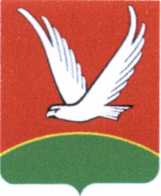 ТАТАРСТАН РЕСПУБЛИКАСЫАзнакай муниципаль районыВахитов авыл җирлеге Советы БашлыгыУзэк урамы, 30  Жину бистэсе,Азнакай муниципаль районы, 423312,Тел. (факс) (8-5592) 42-1-38E-mail: Vahit.Azn@tatar.ru